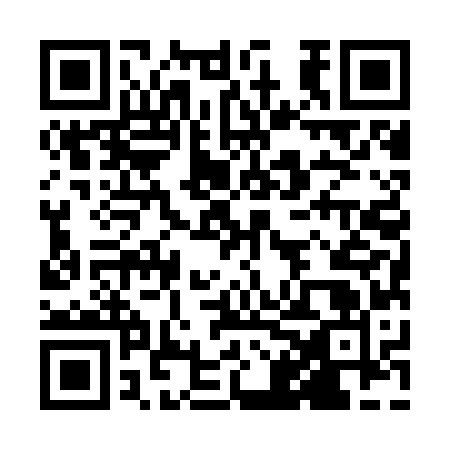 Ramadan times for Adbaddhi, PakistanMon 11 Mar 2024 - Wed 10 Apr 2024High Latitude Method: Angle Based RulePrayer Calculation Method: University of Islamic SciencesAsar Calculation Method: ShafiPrayer times provided by https://www.salahtimes.comDateDayFajrSuhurSunriseDhuhrAsrIftarMaghribIsha11Mon5:095:096:3012:253:476:206:207:4112Tue5:075:076:2812:243:486:216:217:4213Wed5:065:066:2712:243:486:216:217:4214Thu5:055:056:2612:243:486:226:227:4315Fri5:045:046:2512:233:486:236:237:4416Sat5:025:026:2312:233:496:236:237:4517Sun5:015:016:2212:233:496:246:247:4518Mon5:005:006:2112:233:496:256:257:4619Tue4:584:586:1912:223:496:266:267:4720Wed4:574:576:1812:223:496:266:267:4821Thu4:564:566:1712:223:506:276:277:4822Fri4:544:546:1612:213:506:286:287:4923Sat4:534:536:1412:213:506:286:287:5024Sun4:524:526:1312:213:506:296:297:5125Mon4:504:506:1212:203:506:306:307:5126Tue4:494:496:1112:203:506:306:307:5227Wed4:474:476:0912:203:506:316:317:5328Thu4:464:466:0812:203:506:326:327:5429Fri4:454:456:0712:193:516:326:327:5530Sat4:434:436:0512:193:516:336:337:5531Sun4:424:426:0412:193:516:346:347:561Mon4:404:406:0312:183:516:346:347:572Tue4:394:396:0212:183:516:356:357:583Wed4:384:386:0012:183:516:366:367:594Thu4:364:365:5912:173:516:366:367:595Fri4:354:355:5812:173:516:376:378:006Sat4:334:335:5712:173:516:386:388:017Sun4:324:325:5512:173:516:386:388:028Mon4:314:315:5412:163:516:396:398:039Tue4:294:295:5312:163:516:406:408:0410Wed4:284:285:5212:163:516:406:408:04